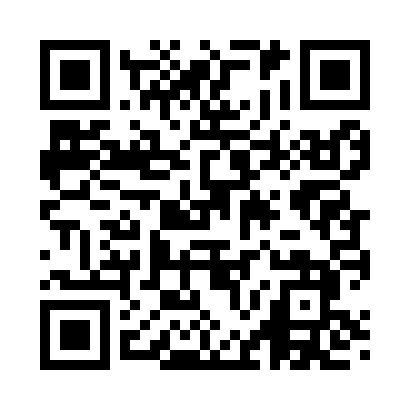 Prayer times for Cranston, Iowa, USAWed 1 May 2024 - Fri 31 May 2024High Latitude Method: Angle Based RulePrayer Calculation Method: Islamic Society of North AmericaAsar Calculation Method: ShafiPrayer times provided by https://www.salahtimes.comDateDayFajrSunriseDhuhrAsrMaghribIsha1Wed4:356:021:024:548:039:302Thu4:336:001:024:558:049:313Fri4:325:591:024:558:059:334Sat4:305:581:024:558:069:345Sun4:285:561:024:568:079:366Mon4:275:551:024:568:099:377Tue4:255:541:024:568:109:398Wed4:245:531:024:568:119:409Thu4:225:521:014:578:129:4210Fri4:215:511:014:578:139:4311Sat4:195:501:014:578:149:4412Sun4:185:491:014:588:159:4613Mon4:165:481:014:588:169:4714Tue4:155:471:014:588:179:4915Wed4:135:461:014:598:189:5016Thu4:125:451:014:598:199:5217Fri4:115:441:014:598:209:5318Sat4:105:431:024:598:219:5419Sun4:085:421:025:008:229:5620Mon4:075:411:025:008:239:5721Tue4:065:401:025:008:239:5822Wed4:055:401:025:018:2410:0023Thu4:045:391:025:018:2510:0124Fri4:025:381:025:018:2610:0225Sat4:015:381:025:018:2710:0326Sun4:005:371:025:028:2810:0527Mon3:595:361:025:028:2910:0628Tue3:585:361:025:028:3010:0729Wed3:585:351:035:038:3010:0830Thu3:575:351:035:038:3110:0931Fri3:565:341:035:038:3210:10